Методические рекомендации по работе с отстающими учащимисяПедагогические технологии, использование Интернет - технологий помогают реализовать личностно-ориентированный подход в обучении, обеспечивают индивидуализацию и дифференциацию обучения с учётом способностей студентов, их уровня обученности, склонностей и т.д.  Важнейшая цель учебного процесса является – подготовка самостоятельно мыслящего ученика, способного к быстрой адаптации в современном меняющемся мире.                Для достижения этого результата необходима собственная деятельность обучаемого. Индивидуальные усилия по овладению знаниями, навыками и умениями способствуют творческой самореализации, креативному росту.Сейчас все формы учебного процесса, методы обучения совершенствуются с целью активизации самостоятельной работы учащихся. Реальность сложна и многообразна, в ней модели, схемы, изучаемые в учебниках, не проявляются прямолинейно, а при прочих равных условиях.Происходящий синтез знаний смежных дисциплин приводит к качественному изменению информации. Важно постоянно отслеживать новые знания, чтобы не отстать от интеллектуального развития и по возможности предложить собственную точку зрения.Во все годы учебный процесс заключался не только в передаче знаний и умений от преподавателя к учащимуся, но и во всемерном развитии у школьников к пополнению и обновлению знаний, творческому использованию их на практике.  Важное место в достижении поставленной цели должно отводиться такому методу учебно-познавательной деятельности, как самостоятельная работа, так как ее значимость и удельный вес в учебном процессе должны повышаться. Актуальность работы с неуспевающими и отстающими школьниками  объясняется тем, что, несмотря на общеизвестность многих рекомендаций по предупреждению и преодолению отклонений в поведении и учебной деятельности учащихся, эта проблема продолжает существовать, и по сей день. В основе отставания в учении лежит расхождение требований, предъявляемых к познавательной деятельности школьников, с реально достигнутыми ими уровнем умственного развития и их потенциальными возможностями. Чтобы учитель мог выделить процесс неуспеваемости у учащегося, ему необходимо знать ряд типологий неуспевающих детей.Исследование состава неуспеваемости и обоснование средств ее предупреждения требуют использования 2-х терминов:·«неуспеваемость»;·«отставание».        Под неуспеваемостью понимается несоответствие подготовки учащихся требованиям содержания образования, фиксируемое по истечении какого-либо значительного отрезка процесса обучения (например: цепочки уроков, посвященных изучению одной темы или раздела курса, учебной четверти, полугодия, года).Целью работы со слабоуспевающими учащимися и является  данная разработка рекомендаций по ее оптимизации.    Учеными были установлены типы неуспевающих детей. В основу деления на типы положены 2 комплекса черт:1. Обучаемость, характеризующаяся различной способностью к усвоению знаний и способ деятельности;2. Направленность личности - отношения учащегося к учебному заведению, к учению, его мотивация. Анализ опыта работы многих учителей   с неуспевающими детьми  позволяет систематизировать её следующим образом:1) индивидуальная работа на уроке:- выполнение дидактических заданий по карточкам;-работа с опорными конспектами;-решение кроссвордов;- составление вопросов к изучаемой на занятии теме  (работа с учебником)-групповая настольная игра.2) самостоятельная работа учащихся             Современное общество требует творческой деятельности, видения новых комбинаций, личностного опыта ценностного отношения к миру, поэтому цели, которые я ставлю при выполнении заданий самостоятельной работы – развитие таких качеств как гибкость и критичность мышления, активность и креативность, умение анализировать, синтезировать, систематизировать информацию, способность постоянного совершенствования и саморазвития. Содержание, технологии, контроль при выполнении самостоятельной работы задаются с учетом интересов обучаемого. Создается индивидуальная траектория развития учащегося, зависящая от его психологической, теоретической и практической готовности.          Предлагаемые мною задания заведомо оцениваются только положительно, что позволяет заинтересовать учащихся и создать у них высокую мотивацию. Задания могут выполняться как индивидуально, так и небольшими группами (2-3 человека). А именно:- составление кроссвордов, сообщений;-выпуск стенных газет на заданные темы, «визитных карточек» приборов;-написание сочинений; тестов, вопросов и карточек  по изученным темам;- составление карт-маршрутов экскурсий по изучаемым физическим явлениям;- создание презентаций.         Особо хочется остановиться на использовании  ИКТ, Интернет – ресурсов , рассматриваемых  как особая сфера коммуникации, позволяющая пользоваться различной информацией.         Современные школьники в подавляющем своем большинстве прекрасно пользуются интернетом, нежели печатными носителями. Поэтому стараюсь максимально использовать ИКТ как  во время уроков по изучению новых тем, так и для выполнения самостоятельной работы. В условиях быстрого старения информации в рамках традиционного урока современные информационные технологии открывают новые перспективы для повышения эффективности образовательного процесса и активизации познавательной деятельности обучающихся, развитию их умственных способностей.     Значительная доля учебной работы учащихся строится на элементах самостоятельности, автономности и даже независимости обучения. Создание такой обучающей среды предоставляет возможность учащимся для получения знаний и навыков как самостоятельно, так и при участии учителя. В конечном счете,  обучение, направлено на развитие интеллектуальных способностей и психических процессов. Если принять формирование у учащихся способности к самостоятельной деятельности как важную задачу обучения, получится, что доля учителя в движении от темы к теме будет уменьшаться, а учение будет все больше принимать форму автономной независимой познавательной деятельности, которая уже в большей степени связана с дистанционной формой обучения. А это и есть конечная цель образования - воспитание самостоятельной, творчески мыслящей, социально адаптированной личности.Работа со слабоуспевающими и отстающими детьми.Ученик может отставать в обучении по разным зависящим и независящим от него причинам:- пропуски занятий по болезни;- слабое общее физическое развитие, наличие хронических заболеваний;- задержка психического развития.          Часто дети с диагнозом обучаются в общеобразовательных классах в связи с отсутствием классов коррекционных или нежеланием родителей перевести ребенка в специализированный класс или школу; педагогическая запущенность: отсутствие у ребенка наработанных общеучебных умений и навыков за предыдущие годы обучения: низкая техника чтения, техника письма, отсутствие навыков самостоятельности в работе и др; прогулы.         Рекомендации: Необходимо создать характеристику неуспевающего учащегося, выяснить причины, наметить пути создания успешности для этих учащихся, работать в контакте учащийся, преподаватель, родители.Методические рекомендации УО для работы со слабоуспевающими учащимисяПризнаки отставания - начало неуспеваемости учащихсяУченик не может сказать, в чем трудность задачи, наметить план ее решения, решить задачу самостоятельно, указать, что получено нового в результате ее решения. Ученик не может ответить на вопросы по тексту, сказать, что нового он из него узнал. Эти признаки могут быть обнаружены при решении задач, чтении текстов и слушании объяснения учителя.Ученик не задает вопросов по существу изучаемого, не делает попыток найти и не читает дополнительных к учебнику источников. Эти признаки проявляются при решении задач, восприятии текстов, в те моменты, когда учитель рекомендует литературу для чтения.Ученик не активен и отвлекается в те моменты урока, когда идет поиск, требуется напряжение мысли, преодоление трудностей. Эти признаки могут быть замечены при решении задач, при восприятии объяснения учителя, в ситуации выбора по желанию задания для самостоятельной работы.Ученик не реагирует эмоционально (мимикой и жестами) на успехи и неудачи, не может дать оценки своей работе, не контролирует себя.Ученик не может объяснить цель выполняемого им упражнения, сказать, на какое правило оно дано, не выполняет предписаний правила, пропускает действия, путает их порядок, не может проверить полученный результат и ход работы. Эти признаки проявляются при выполнении упражнений, а также при выполнении действий в составе более сложной деятельности.Ученик не может воспроизвести определения понятий, формул, доказательств, не может, излагая систему понятий, отойти от готового текста; не понимает текста, построенного на изученной системе понятий. Эти признаки проявляются при постановке учащимся соответствующих вопросов.            В данном случае указаны не те признаки, по которым делаются выводы об ученике, а те, которые сигнализируют о том, на какого ученика и на какие его действия надо обратить внимание в ходе обучения, с тем, чтобы предупредить развивающуюся неуспеваемость.Основные способы обнаружения отставаний учащихся- наблюдения за реакциями учащихся на трудности в работе, на успехи и неудачи;- вопросы учителя и его требования сформулировать то или иное положение;- обучающие самостоятельные работы в классе.           При проведении самостоятельных работ учитель получает материал для суждения, как о результатах деятельности, так и о ходе ее протекания. Он наблюдает за работой учащихся, выслушивает и отвечает на их вопросы, иногда помогает.Основные признаки неуспеваемости учащихся       Наличие пробелов в фактических знаниях и специальных для данного предмета умениях, которые не позволяют охарактеризовать существенные элементы изучаемых понятий, законов, теорий, а также осуществить необходимые практические действия.       Наличие пробелов в навыках учебно-познавательной деятельности, снижающих темп работы настолько, что ученик не может за отведенное время овладеть необходимым объемом знаний, умений и навыков.       Недостаточный уровень развития и воспитанности личностных качеств, не позволяющий ученику проявлять самостоятельность, настойчивость, организованность и другие качества, необходимые для успешного учения.Оптимальная система мер по оказанию помощи неуспевающему школьникуПомощь в планировании учебной деятельности (планирование повторения и выполнения минимума упражнений для ликвидации пробелов, алгоритмизация учебной деятельности по анализу и устранению типичных ошибок и пр.).Дополнительное инструктирование в ходе учебной деятельности.Стимулирование учебной деятельности (поощрение, создание ситуаций успеха, побуждение к активному труду и др.).Контроль за учебной деятельностью (более частый опрос ученика, проверка всех домашних заданий, активизация самоконтроля в учебной деятельности и др.).Различные формы взаимопомощи.Дополнительные занятия с учеником учителя.Меры предупреждения неуспеваемости ученикаВсестороннее повышение эффективности каждого урока.Формирование познавательного интереса к учению и положительных мотивов.Индивидуальный подход к учащемуся.Специальная система домашних заданий.Усиление работы с родителями.Привлечение ученического актива к борьбе по повышению ответственности ученика за учение.Памятка для работающих с неуспевающими ученикамиФамилия, имя, отчество ученика.Класс.По каким предметам не успевает.Поведение ученика.Причины, которые привели к плохой успеваемости.Какие средства (дидактические, воспитательные, учебные, внеклассные, дополнительные занятия) используют в работе с учеником.Кто привлечен к работе по преодолению неуспеваемости ученика.Сколько времени уже длится эта работа.Какие изменения наблюдаются, есть ли результаты работы.Оказание помощи неуспевающему ученику на урокеПрофилактика неуспеваемостиСистема работы по формированию положительного отношения к учению у неуспевающих школьниковЭтапы урокаВиды помощи в ученииВ процессе контроля за подготовленностью учащихсяСоздание атмосферы особой доброжелательности при опросе. Снижение темпа опроса, разрешение дольше готовиться у доски. Предложение учащимся примерного плана ответа.Разрешение пользоваться наглядными пособиями, помогающими излагать суть явления.Стимулирование оценкой, подбадриванием, похвалой.При изложении нового материалаПрименение мер поддержания интереса к усвоению темыБолее частое обращение к слабоуспевающим с вопросами, выясняющими степень понимания ими учебного материала. Привлечение их в качестве помощников при подготовке приборов, опытов и т.д.Привлечение к высказыванию предложений при проблемном обучении, к выводам и обобщениям или объяснению сути проблемы, высказанной сильным учеником.При организации самостоятельной работыВыбор для групп слабоуспевающих наиболее рациональной системы упражнений, а не механическое увеличение их числа.Более подробное объяснение последовательности выполнения задания.Предупреждение о возможных затруднениях, использование карточек-консультаций, карточек с направляющим планом действий.Ссылка на аналогичное задание, выполненное ранее.Напоминание приема и способа выполнения задания.Инструктирование о рациональных путях выполнения заданий, требованиях к их оформлению.В ходе самостоятельной работы на урокеРазбивка заданий на дозы, этапы, выделение в сложных заданиях ряда простых.Указание на необходимость актуализировать то или иное правило.Ссылка на правила и свойства, которые необходимы для решения задач, упражнений.Стимулирование самостоятельных действий слабоуспевающих.Более тщательный контроль за их деятельностью, указание на ошибки, проверка, исправление.Этапы урокаАкценты в обученииВ процессе контроля над подготовленностью учащихсяСпециально контролировать усвоение вопросов, обычно вызывающих у учащихся наибольшие затруднения. Тщательно анализировать и систематизировать ошибки, допускаемые учениками в устных ответах, письменных работах, выявить типичные для класса и концентрировать внимание на их устранении. Контролировать усвоение материала учениками, пропустившими предыдущие уроки. По окончании усвоения темы или раздела, обобщать итоги усвоения основных понятий, законов, правил, умений и навыков школьниками, выявлять причины отставания.При изложении нового материалаОбязательно проверять в ходе урока степень понимания учащимися основных элементов излагаемого материала. Стимулировать вопросы со стороны учащихся при затруднениях в усвоении учебного материала. Применять средства поддержания интереса к усвоению знаний. Обеспечивать разнообразие методов обучения, позволяющих всем учащимся активно усваивать материал.В ходе самостоятельной работы учащихся на урокеПодбирать для самостоятельной работы задания по наиболее существенным, сложным и трудным разделам учебного материала, стремясь меньшим числом упражнений, но поданных в определенной системе, достичь большего эффекта. Включать в содержание самостоятельной работы упражнения по устранению ошибок, допущенных при ответах и в письменных работах. Инструктировать о порядке выполнения работы. Стимулировать постановку вопросов к учителю при затруднениях в самостоятельной работе. Умело оказывать помощь ученикам в работе, всемерно развивать их самостоятельность. Учить умениям планировать работу, выполнять ее в должном темпе и осуществлять контроль.При организации самостоятельной работы вне классаОбеспечить в ходе домашней работы повторение пройденного, концентрируя внимание на наиболее существенных элементах программы, вызывающих обычно наибольшие затруднения. Систематически давать домашние задания по работе над типичными ошибками. Четко инструктировать учащихся о порядке выполнения домашних работ, проверять степень понимания этих инструкций слабоуспевающими школьниками. Согласовать объем домашних заданий с другими учителями класса, исключая перегрузку, особенно слабоуспевающих учеников.Формируемые отношенияЭтапы работы1234Отношение к содержанию учебного материалаНаиболее легкий занимательный материал независимо от его важности, значимостиЗанимательный материал, касающийся сущности изучаемогоСущественный, важный, но непривлекательный материалОтношение к процессу учения(усвоение знаний)Действует учитель – ученик только воспринимаетВедущим остается учитель, ученик участвует в отдельных звеньях процессаВедущим становится ученик, учитель участвует в отдельных звеньях процессаУченик действует самостоятельноОтношение к себе, к своим силамПоощрение успехов в учебе, работе, не требующей усилийПоощрение успеха в работе, требующей некоторых усилийПоощрение успеха в работе, требующей значительных усилийОтношение к учителю (коллективу)Подчеркнутая объективность, нейтралитетДоброжелательность, внимание, личное расположение, помощь, сочувствиеИспользование осуждения наряду с доброжелательностью, помощью и др.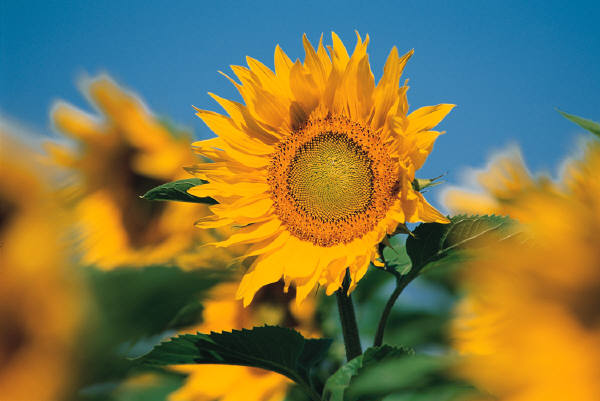 